Собрание представителей 
сельского поселения Рождествено
муниципального района ВолжскийСамарской областиРЕШЕНИЕ09 июля 2020г.                                                                                                  № 30О внесении изменений в Правила землепользования и застройки сельского поселения Рождествено муниципального района Волжский Самарской областиВ соответствии со статьей 33 Градостроительного кодекса Российской Федерации, пунктом 20 части 1, частью 3 статьи 14 Федерального закона от 6 октября 2003 года № 131-ФЗ «Об общих принципах организации местного самоуправления в Российской Федерации», с учетом заключения о результатах публичных слушаний по проекту решения Собрания представителей сельского поселения Рождествено муниципального района Волжский Самарской области «О внесении изменений в Правила землепользования и застройки сельского поселения Рождествено муниципального района Волжский Самарской области» от 03.07.2020г, Собрание представителей сельского поселения Рождествено муниципального района Волжский Самарской области решило:1. Внести изменения в Карту градостроительного зонирования сельского поселения Рождествено муниципального района Волжский Самарской области (M 1:25 000, М 1:5 000) Правил землепользования и застройки сельского поселения Рождествено муниципального района Волжский Самарской области, утвержденные решением Собрания представителей Рождествено муниципального района Волжский Самарской области от 27.12.2013 № 42, согласно приложение №1 и №2 к настоящему решению.3. Опубликовать настоящее Решение, а также приложения № 1 и №2к настоящему решению в газете «Волжская новь».4. Настоящее решение вступает в силу со дня его официального опубликования.Глава сельского поселения                                                              Л.А.Савельева               Председатель Собрания  представителей					Т.П.Усова                                                                                  Приложение №1                                                                                  к решению Собрания                                                                                  представителей сельского                                                                                  поселения Рождествено                                                                                  муниципального района                                                                                  Волжский Самарской области                                                                                  от  09.07.2020 № 30Измененияв Карту градостроительного зонирования сельского поселения Рождествено муниципального района Волжский Самарской области (М 1:5000)и Карту градостроительного зонирования сельского поселения Рождествено муниципального района Волжский Самарской области (М 1:25000)- изменения градостроительного зонирования земельных участков, с кадастровым номером 63:17:0206020:1306 и 63:17:0206005:1201, общей площадью 408 821 кв.м. из зоны СХ1 «Зона сельскохозяйственных угодий» на зону И «Зона инженерной инфраструктуры».                                                                                  Приложение №2                                                                                  к решению Собрания                                                                                  представителей сельского                                                                                  поселения Рождествено                                                                                  муниципального района                                                                                  Волжский Самарской области                                                                                  От 09.07.2020 № 30Измененияв Карту градостроительного зонирования сельского поселения Рождествено муниципального района Волжский Самарской области (М 1:5000)и Карту градостроительного зонирования сельского поселения Рождествено муниципального района Волжский Самарской области (М 1:25000)- изменения градостроительного зонирования земельного участка, с кадастровым номером 63:17:0212008:43, общей площадью 42 031кв.м. из зоны Р3 «Зона отдыха, занятий физической культурой и спортом» на зону Сп4 «Зона размещения отходов производства и потребления».Карта градостроительногозонирования 
села Рождествено 
(фрагмент)Карта градостроительногозонирования 
села Рождествено 
(фрагмент в редакции изменений)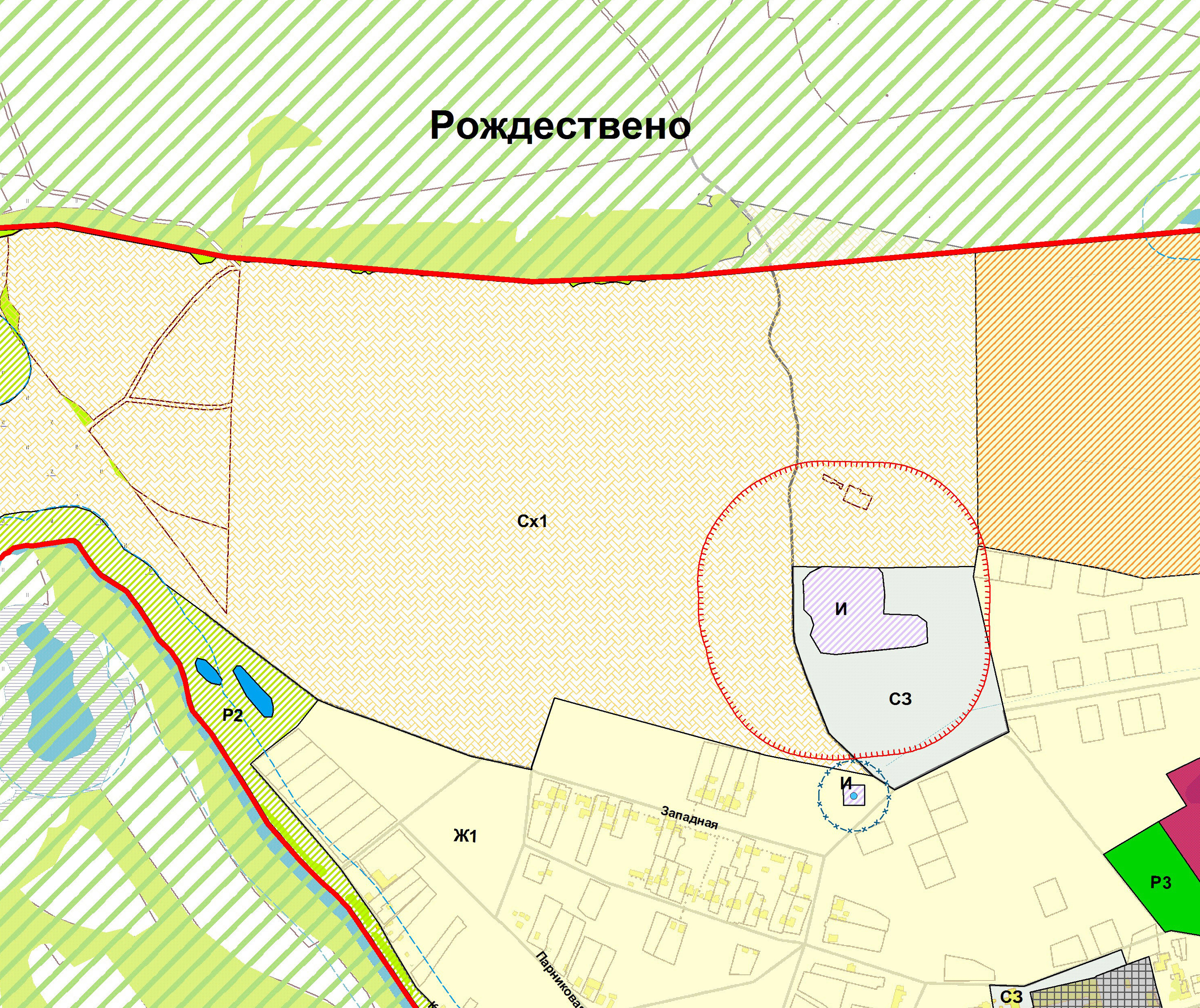 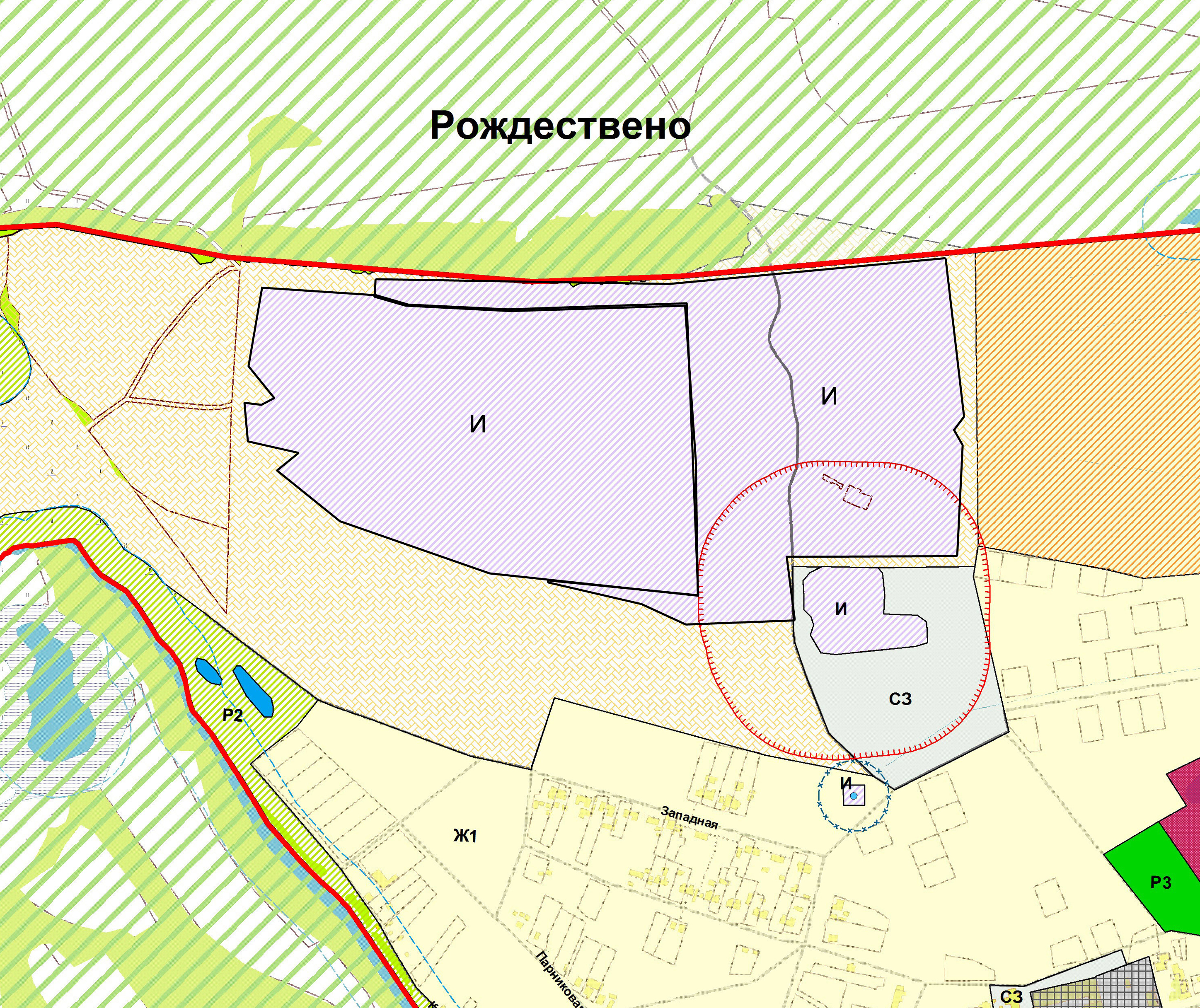 Карта градостроительногозонирования 
села Рождествено 
(фрагмент)Карта градостроительногозонирования 
села Рождествено 
(фрагмент в редакции изменений)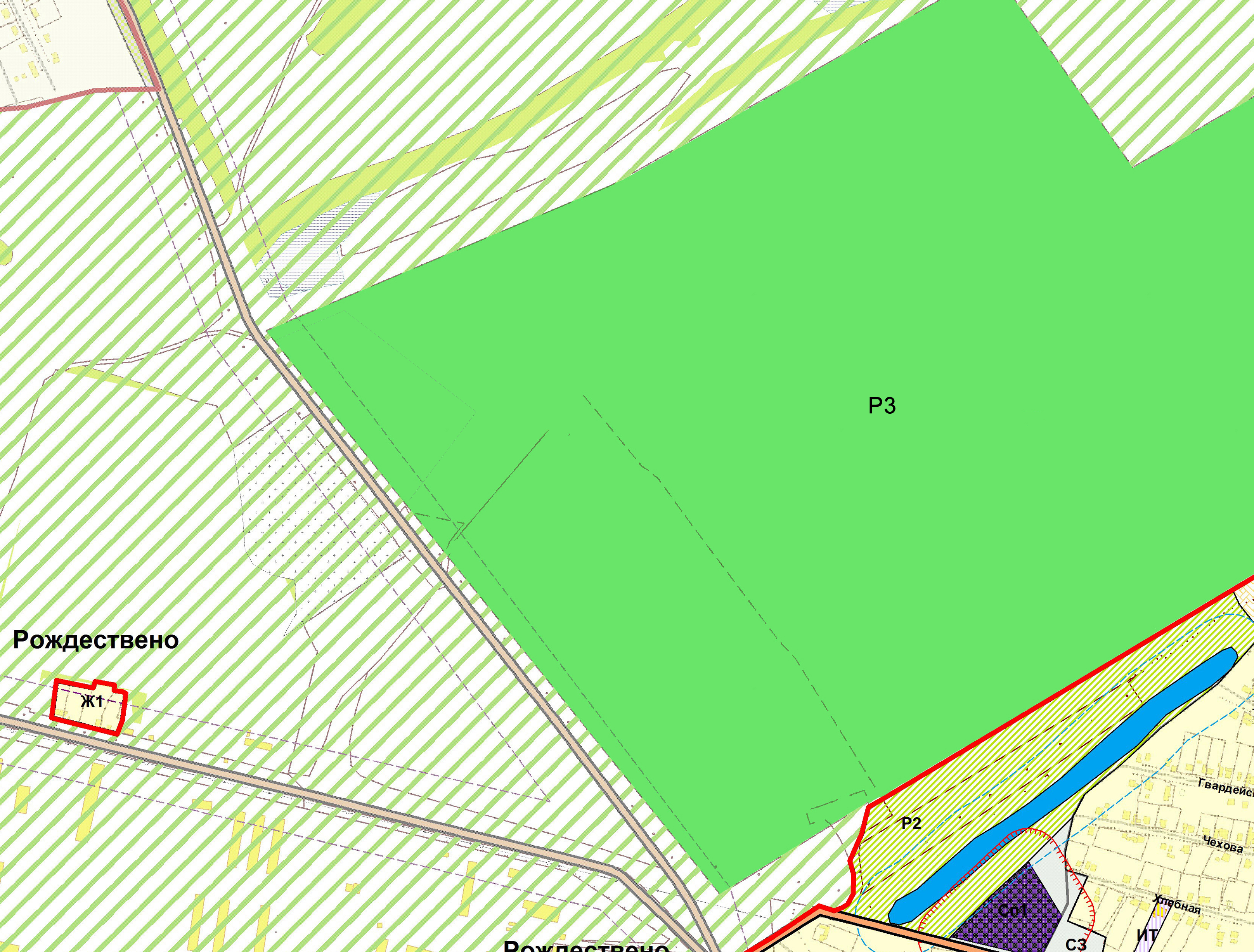 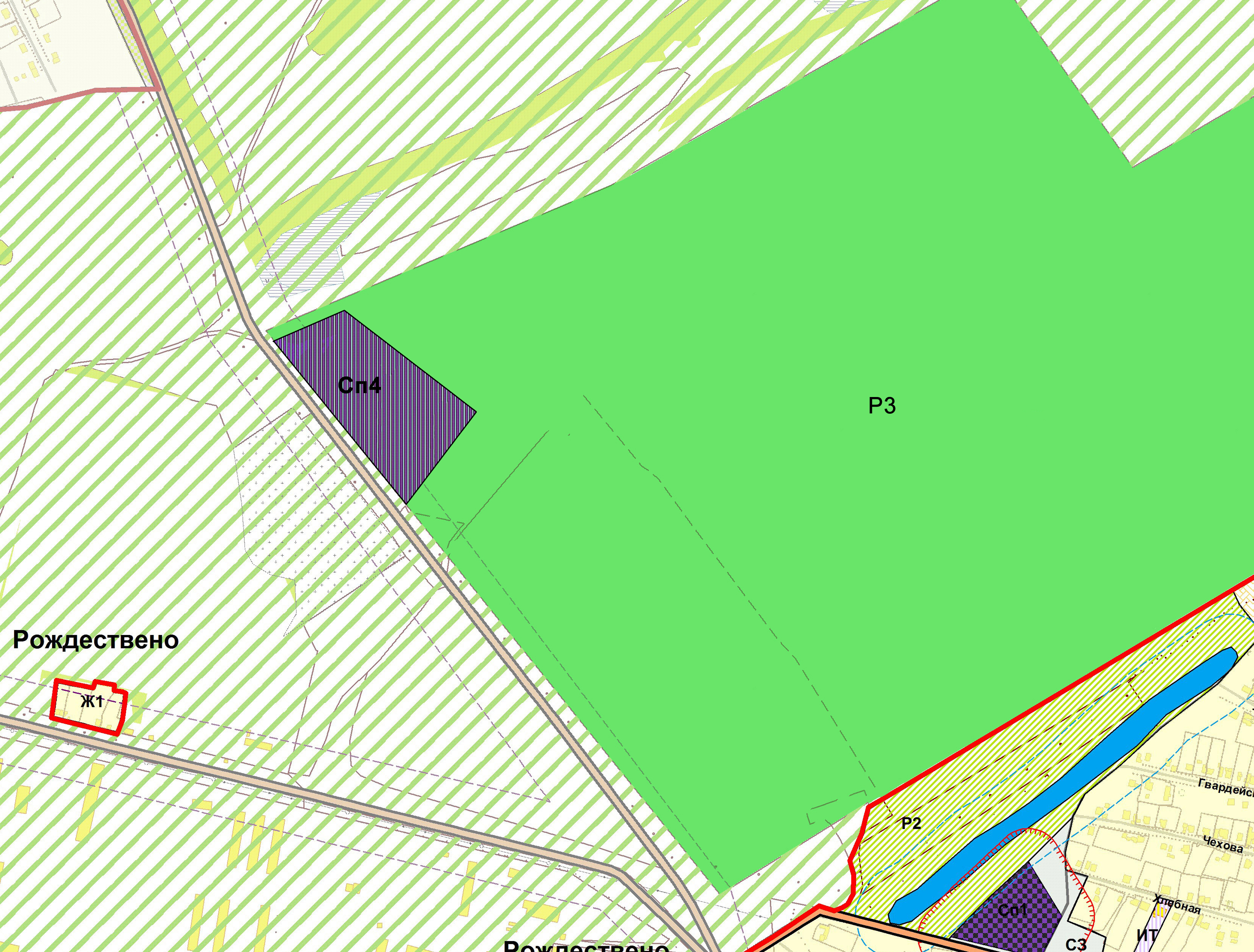 